健行科技大學103-1學年度『擬像與仿真：影本閱讀與詮釋創生』課群計畫課堂日誌課程名稱：歷史共和國：互文詮釋與想像　上課日期：　103年09月09日授課教師：　邵承芬　　　　  (教師用)出席人數應到：　60　人　　　實到：　　49　人應到：　60　人　　　實到：　　49　人授課內容摘要課程經營簡介。102-2計畫課程精彩回顧。簡介課程的四大文本與影本。小組進行分組，全班分為八組，每一個文本及影本分別由二組同學負責。在最後五分鐘，訓練同學們寫與思的能力，要求同學們用四個字來形容自己喜歡或是欣賞的一個人。課程經營簡介。102-2計畫課程精彩回顧。簡介課程的四大文本與影本。小組進行分組，全班分為八組，每一個文本及影本分別由二組同學負責。在最後五分鐘，訓練同學們寫與思的能力，要求同學們用四個字來形容自己喜歡或是欣賞的一個人。學生學習狀況學生們在第一週的上課情形尚稱良好，對於影片的欣賞也有高度的興趣，但未來不只是影本，仍有文本閱讀的訓練。學生們對於寫作這件事，似乎有點排斥，且腦中的資訊也不夠用，故而只是簡短的四個字，彷彿都有困難，這一點正是本課程開設的主要目的，訓練同學們從基本的閱讀開始，培養腦海中詞彙的數量。大體而言，同學們還算是活潑，未來在課程的經營上想必能夠擦出美麗的火花。學生們在第一週的上課情形尚稱良好，對於影片的欣賞也有高度的興趣，但未來不只是影本，仍有文本閱讀的訓練。學生們對於寫作這件事，似乎有點排斥，且腦中的資訊也不夠用，故而只是簡短的四個字，彷彿都有困難，這一點正是本課程開設的主要目的，訓練同學們從基本的閱讀開始，培養腦海中詞彙的數量。大體而言，同學們還算是活潑，未來在課程的經營上想必能夠擦出美麗的火花。待改善問題出席率有待加強，在下週選課確定後，將以電話以及mail等方式連絡學生，確實的掌握出席狀況。出席率有待加強，在下週選課確定後，將以電話以及mail等方式連絡學生，確實的掌握出席狀況。上課照片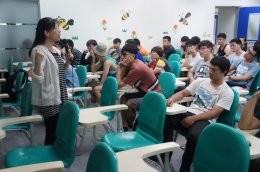 上課照片上課照片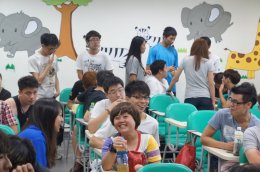 